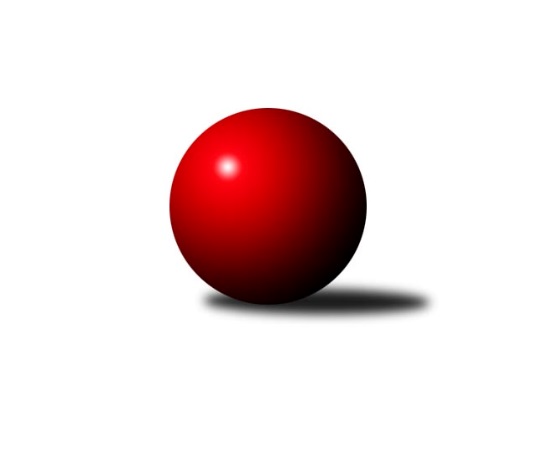 Č.17Ročník 2022/2023	29.4.2024 Sdružený Přebor Plzeňska 2022/2023Statistika 17. kolaTabulka družstev:		družstvo	záp	výh	rem	proh	skore	sety	průměr	body	plné	dorážka	chyby	1.	TJ Baník Stříbro B	15	13	0	2	87.0 : 33.0 	(228.5 : 131.5)	2885	26	2015	870	55.4	2.	TJ Přeštice A	16	10	2	4	82.0 : 46.0 	(220.5 : 163.5)	2738	22	1914	824	54.7	3.	CB Dobřany C	16	11	0	5	77.0 : 51.0 	(229.5 : 154.5)	2941	22	2038	903	59.6	4.	SKK Rokycany D	15	10	1	4	75.0 : 45.0 	(210.5 : 149.5)	2793	21	1950	843	68.5	5.	TJ Baník Stříbro C	15	10	0	5	78.0 : 42.0 	(214.0 : 146.0)	2817	20	1956	861	58.3	6.	TJ Sokol Plzeň V B	15	8	1	6	65.0 : 55.0 	(180.5 : 179.5)	2807	17	1979	828	67.4	7.	TJ Slavoj Plzeň D	15	8	0	7	59.0 : 61.0 	(147.5 : 212.5)	2822	16	1989	832	76.3	8.	TJ Dobřany C	16	5	0	11	53.0 : 75.0 	(175.5 : 208.5)	2765	10	1939	826	66.5	9.	TJ Sokol Plzeň V C	15	4	1	10	42.5 : 77.5 	(154.0 : 206.0)	2673	9	1901	771	86	10.	SK Škoda VS Plzeň C	16	2	1	13	35.5 : 92.5 	(157.0 : 227.0)	2732	5	1953	779	83.9	11.	TJ Slavoj Plzeň C	14	0	0	14	18.0 : 94.0 	(98.5 : 237.5)	2542	0	1817	725	103.1Tabulka doma:		družstvo	záp	výh	rem	proh	skore	sety	průměr	body	maximum	minimum	1.	TJ Baník Stříbro B	8	8	0	0	51.0 : 13.0 	(127.5 : 64.5)	3028	16	3180	2940	2.	TJ Přeštice A	8	7	0	1	50.0 : 14.0 	(124.5 : 67.5)	2488	14	2612	2376	3.	CB Dobřany C	8	7	0	1	44.0 : 20.0 	(123.0 : 69.0)	3155	14	3321	3043	4.	TJ Baník Stříbro C	7	6	0	1	43.5 : 12.5 	(111.0 : 57.0)	2985	12	3083	2843	5.	TJ Slavoj Plzeň D	8	5	0	3	38.0 : 26.0 	(89.0 : 103.0)	2877	10	3023	2633	6.	SKK Rokycany D	7	4	0	3	33.0 : 23.0 	(94.5 : 73.5)	3053	8	3164	2950	7.	TJ Sokol Plzeň V B	7	3	1	3	31.0 : 25.0 	(84.0 : 84.0)	2991	7	3051	2933	8.	TJ Dobřany C	8	3	0	5	29.0 : 35.0 	(89.5 : 102.5)	2369	6	2452	2284	9.	TJ Sokol Plzeň V C	8	2	1	5	24.5 : 39.5 	(82.0 : 110.0)	2815	5	2971	2613	10.	SK Škoda VS Plzeň C	8	2	1	5	24.5 : 39.5 	(81.0 : 111.0)	2780	5	2852	2713	11.	TJ Slavoj Plzeň C	7	0	0	7	10.0 : 46.0 	(51.0 : 117.0)	2647	0	2811	2528Tabulka venku:		družstvo	záp	výh	rem	proh	skore	sety	průměr	body	maximum	minimum	1.	SKK Rokycany D	8	6	1	1	42.0 : 22.0 	(116.0 : 76.0)	2750	13	3071	2411	2.	TJ Baník Stříbro B	7	5	0	2	36.0 : 20.0 	(101.0 : 67.0)	2861	10	3117	2473	3.	TJ Sokol Plzeň V B	8	5	0	3	34.0 : 30.0 	(96.5 : 95.5)	2819	10	3088	2392	4.	TJ Baník Stříbro C	8	4	0	4	34.5 : 29.5 	(103.0 : 89.0)	2818	8	3018	2390	5.	CB Dobřany C	8	4	0	4	33.0 : 31.0 	(106.5 : 85.5)	2905	8	3195	2403	6.	TJ Přeštice A	8	3	2	3	32.0 : 32.0 	(96.0 : 96.0)	2780	8	3015	2407	7.	TJ Slavoj Plzeň D	7	3	0	4	21.0 : 35.0 	(58.5 : 109.5)	2811	6	3077	2347	8.	TJ Sokol Plzeň V C	7	2	0	5	18.0 : 38.0 	(72.0 : 96.0)	2649	4	3026	2162	9.	TJ Dobřany C	8	2	0	6	24.0 : 40.0 	(86.0 : 106.0)	2822	4	3005	2433	10.	TJ Slavoj Plzeň C	7	0	0	7	8.0 : 48.0 	(47.5 : 120.5)	2532	0	2779	2126	11.	SK Škoda VS Plzeň C	8	0	0	8	11.0 : 53.0 	(76.0 : 116.0)	2724	0	2909	2317Tabulka podzimní části:		družstvo	záp	výh	rem	proh	skore	sety	průměr	body	doma	venku	1.	TJ Baník Stříbro B	10	8	0	2	55.0 : 25.0 	(151.0 : 89.0)	2808	16 	5 	0 	0 	3 	0 	2	2.	CB Dobřany C	10	8	0	2	52.0 : 28.0 	(154.5 : 85.5)	3047	16 	5 	0 	0 	3 	0 	2	3.	TJ Baník Stříbro C	10	7	0	3	53.0 : 27.0 	(137.5 : 102.5)	2882	14 	4 	0 	1 	3 	0 	2	4.	SKK Rokycany D	10	6	1	3	48.0 : 32.0 	(138.5 : 101.5)	2724	13 	3 	0 	2 	3 	1 	1	5.	TJ Přeštice A	10	5	2	3	48.0 : 32.0 	(136.0 : 104.0)	2743	12 	3 	0 	1 	2 	2 	2	6.	TJ Slavoj Plzeň D	10	6	0	4	41.0 : 39.0 	(97.5 : 142.5)	2740	12 	3 	0 	2 	3 	0 	2	7.	TJ Sokol Plzeň V B	10	5	1	4	42.0 : 38.0 	(116.0 : 124.0)	2837	11 	2 	1 	2 	3 	0 	2	8.	TJ Sokol Plzeň V C	10	3	1	6	32.5 : 47.5 	(108.5 : 131.5)	2649	7 	1 	1 	3 	2 	0 	3	9.	TJ Dobřany C	10	3	0	7	34.0 : 46.0 	(110.5 : 129.5)	2772	6 	1 	0 	5 	2 	0 	2	10.	SK Škoda VS Plzeň C	10	1	1	8	21.5 : 58.5 	(103.5 : 136.5)	2759	3 	1 	1 	3 	0 	0 	5	11.	TJ Slavoj Plzeň C	10	0	0	10	13.0 : 67.0 	(66.5 : 173.5)	2575	0 	0 	0 	5 	0 	0 	5Tabulka jarní části:		družstvo	záp	výh	rem	proh	skore	sety	průměr	body	doma	venku	1.	TJ Baník Stříbro B	5	5	0	0	32.0 : 8.0 	(77.5 : 42.5)	3056	10 	3 	0 	0 	2 	0 	0 	2.	TJ Přeštice A	6	5	0	1	34.0 : 14.0 	(84.5 : 59.5)	2813	10 	4 	0 	0 	1 	0 	1 	3.	SKK Rokycany D	5	4	0	1	27.0 : 13.0 	(72.0 : 48.0)	3037	8 	1 	0 	1 	3 	0 	0 	4.	TJ Baník Stříbro C	5	3	0	2	25.0 : 15.0 	(76.5 : 43.5)	2802	6 	2 	0 	0 	1 	0 	2 	5.	TJ Sokol Plzeň V B	5	3	0	2	23.0 : 17.0 	(64.5 : 55.5)	2821	6 	1 	0 	1 	2 	0 	1 	6.	CB Dobřany C	6	3	0	3	25.0 : 23.0 	(75.0 : 69.0)	2865	6 	2 	0 	1 	1 	0 	2 	7.	TJ Slavoj Plzeň D	5	2	0	3	18.0 : 22.0 	(50.0 : 70.0)	2892	4 	2 	0 	1 	0 	0 	2 	8.	TJ Dobřany C	6	2	0	4	19.0 : 29.0 	(65.0 : 79.0)	2689	4 	2 	0 	0 	0 	0 	4 	9.	TJ Sokol Plzeň V C	5	1	0	4	10.0 : 30.0 	(45.5 : 74.5)	2821	2 	1 	0 	2 	0 	0 	2 	10.	SK Škoda VS Plzeň C	6	1	0	5	14.0 : 34.0 	(53.5 : 90.5)	2717	2 	1 	0 	2 	0 	0 	3 	11.	TJ Slavoj Plzeň C	4	0	0	4	5.0 : 27.0 	(32.0 : 64.0)	2551	0 	0 	0 	2 	0 	0 	2 Zisk bodů pro družstvo:		jméno hráče	družstvo	body	zápasy	v %	dílčí body	sety	v %	1.	David Junek 	TJ Baník Stříbro C 	13	/	14	(93%)	48.5	/	56	(87%)	2.	Miroslav Šteffl 	TJ Přeštice A 	13	/	16	(81%)	42	/	64	(66%)	3.	Martin Krištof 	TJ Dobřany C 	12	/	14	(86%)	41.5	/	56	(74%)	4.	Stanislav Zoubek 	TJ Baník Stříbro B 	12	/	15	(80%)	44	/	60	(73%)	5.	Roman Janota 	TJ Přeštice A 	12	/	15	(80%)	41.5	/	60	(69%)	6.	Vladimír Šraga 	TJ Baník Stříbro C 	11	/	14	(79%)	43	/	56	(77%)	7.	Michal Duchek 	TJ Baník Stříbro B 	11	/	14	(79%)	40.5	/	56	(72%)	8.	Tomáš Havel 	SKK Rokycany D 	10	/	12	(83%)	38.5	/	48	(80%)	9.	Václav Dubec 	TJ Baník Stříbro B 	10	/	12	(83%)	30	/	48	(63%)	10.	Miroslav Hrad 	TJ Baník Stříbro C 	10	/	14	(71%)	34	/	56	(61%)	11.	Petr Bohuslav 	SKK Rokycany D 	10	/	14	(71%)	34	/	56	(61%)	12.	Martin Andrš 	TJ Baník Stříbro C 	10	/	14	(71%)	32.5	/	56	(58%)	13.	Jiří Vavřička 	SKK Rokycany D 	10	/	15	(67%)	42	/	60	(70%)	14.	Zuzana Záveská 	TJ Baník Stříbro B 	10	/	15	(67%)	38	/	60	(63%)	15.	Milan Kubát 	TJ Přeštice A 	10	/	15	(67%)	31	/	60	(52%)	16.	David Wohlmuth 	SKK Rokycany D 	9	/	10	(90%)	29	/	40	(73%)	17.	Jáchym Kaas 	TJ Slavoj Plzeň D 	9	/	12	(75%)	26	/	48	(54%)	18.	Patrik Kolář 	TJ Sokol Plzeň V B 	9	/	13	(69%)	36.5	/	52	(70%)	19.	Josef Fišer 	CB Dobřany C 	9	/	15	(60%)	36	/	60	(60%)	20.	Petr Trdlička 	TJ Dobřany C 	9	/	15	(60%)	28.5	/	60	(48%)	21.	Ondřej Musil 	CB Dobřany C 	8.5	/	12	(71%)	35	/	48	(73%)	22.	Karel Konvář 	TJ Sokol Plzeň V C 	8.5	/	15	(57%)	27.5	/	60	(46%)	23.	Karel Vavřička 	TJ Přeštice A 	8	/	10	(80%)	30.5	/	40	(76%)	24.	Milan Šimek 	CB Dobřany C 	8	/	11	(73%)	33	/	44	(75%)	25.	Jan Valdman 	TJ Sokol Plzeň V C 	8	/	13	(62%)	30	/	52	(58%)	26.	Jiří Karlík 	TJ Sokol Plzeň V C 	8	/	15	(53%)	35	/	60	(58%)	27.	Alexander Kalas 	TJ Slavoj Plzeň D 	8	/	15	(53%)	25.5	/	60	(43%)	28.	Martin Provazník 	CB Dobřany C 	7	/	7	(100%)	22.5	/	28	(80%)	29.	Jan Pešek 	TJ Slavoj Plzeň D 	7	/	11	(64%)	21.5	/	44	(49%)	30.	Zdeňka Nová 	CB Dobřany C 	7	/	12	(58%)	30	/	48	(63%)	31.	Michal Pilař 	SKK Rokycany D 	7	/	12	(58%)	28	/	48	(58%)	32.	Karel Smrž 	TJ Baník Stříbro B 	7	/	14	(50%)	28	/	56	(50%)	33.	Pavel Spisar 	TJ Baník Stříbro C 	7	/	15	(47%)	26	/	60	(43%)	34.	Libor Pelcman 	TJ Sokol Plzeň V B 	7	/	15	(47%)	24.5	/	60	(41%)	35.	Zdeněk Weigl 	SK Škoda VS Plzeň C 	7	/	16	(44%)	34.5	/	64	(54%)	36.	Kamila Novotná 	CB Dobřany C 	6.5	/	11	(59%)	26	/	44	(59%)	37.	Jiří Hůrka 	TJ Baník Stříbro B 	6	/	7	(86%)	21.5	/	28	(77%)	38.	David Vincze 	TJ Slavoj Plzeň D 	6	/	7	(86%)	19.5	/	28	(70%)	39.	Milan Gleissner 	TJ Dobřany C 	6	/	10	(60%)	17.5	/	40	(44%)	40.	Karel Ganaj 	TJ Sokol Plzeň V B 	6	/	11	(55%)	23.5	/	44	(53%)	41.	Josef Hora 	TJ Přeštice A 	6	/	12	(50%)	22	/	48	(46%)	42.	Jaromír Kotas 	TJ Slavoj Plzeň C 	6	/	14	(43%)	31	/	56	(55%)	43.	Jiří Jelínek 	TJ Dobřany C 	6	/	15	(40%)	26.5	/	60	(44%)	44.	Karel Majner 	SK Škoda VS Plzeň C 	5.5	/	10	(55%)	22	/	40	(55%)	45.	Jakub Kovářík 	TJ Slavoj Plzeň D 	5	/	7	(71%)	19.5	/	28	(70%)	46.	Lukáš Kiráľ 	SKK Rokycany D 	5	/	8	(63%)	20	/	32	(63%)	47.	František Vaněček 	TJ Sokol Plzeň V B 	5	/	10	(50%)	21.5	/	40	(54%)	48.	Jan Jirovský 	TJ Sokol Plzeň V B 	5	/	10	(50%)	19.5	/	40	(49%)	49.	Václav Pavlíček 	TJ Sokol Plzeň V B 	5	/	12	(42%)	15.5	/	48	(32%)	50.	Petr Beneš 	TJ Baník Stříbro C 	5	/	13	(38%)	20.5	/	52	(39%)	51.	Karel Jindra 	SK Škoda VS Plzeň C 	5	/	14	(36%)	24	/	56	(43%)	52.	Petr Zíka 	SK Škoda VS Plzeň C 	5	/	14	(36%)	21.5	/	56	(38%)	53.	Pavel Kučera 	TJ Sokol Plzeň V C 	4	/	5	(80%)	16	/	20	(80%)	54.	Pavel Troch 	TJ Sokol Plzeň V B 	4	/	5	(80%)	14.5	/	20	(73%)	55.	Libor Vít 	TJ Sokol Plzeň V B 	4	/	5	(80%)	13.5	/	20	(68%)	56.	Jaroslav Zavadil 	TJ Přeštice A 	4	/	9	(44%)	20.5	/	36	(57%)	57.	Josef Michal 	TJ Přeštice A 	4	/	9	(44%)	18	/	36	(50%)	58.	Jan Kraus 	TJ Slavoj Plzeň C 	4	/	12	(33%)	18.5	/	48	(39%)	59.	Vendula Blechová 	CB Dobřany C 	4	/	14	(29%)	25	/	56	(45%)	60.	Petr Sloup 	TJ Dobřany C 	4	/	16	(25%)	22.5	/	64	(35%)	61.	Zbyněk Hirschl 	TJ Přeštice A 	3	/	3	(100%)	7	/	12	(58%)	62.	Jan Vlach 	TJ Baník Stříbro B 	3	/	5	(60%)	14	/	20	(70%)	63.	Václav Štych 	TJ Dobřany C 	3	/	9	(33%)	16	/	36	(44%)	64.	Jan Mertl 	TJ Dobřany C 	3	/	11	(27%)	18	/	44	(41%)	65.	Václava Flaišhanzová 	SK Škoda VS Plzeň C 	3	/	14	(21%)	18	/	56	(32%)	66.	Oldřich Lohr 	TJ Sokol Plzeň V C 	3	/	14	(21%)	14.5	/	56	(26%)	67.	Jaroslav Martínek 	SK Škoda VS Plzeň C 	2	/	3	(67%)	7	/	12	(58%)	68.	Tadeáš Vambera 	TJ Slavoj Plzeň D 	2	/	3	(67%)	5	/	12	(42%)	69.	Veronika Kožíšková 	CB Dobřany C 	2	/	4	(50%)	10	/	16	(63%)	70.	Hana Spisarová 	TJ Baník Stříbro C 	2	/	4	(50%)	8	/	16	(50%)	71.	Zdeněk Eichler 	CB Dobřany C 	2	/	5	(40%)	7	/	20	(35%)	72.	Milan Vlček 	TJ Baník Stříbro B 	2	/	8	(25%)	12.5	/	32	(39%)	73.	Hana Hofreitrová 	TJ Slavoj Plzeň C 	2	/	8	(25%)	11	/	32	(34%)	74.	Josef Tětek 	TJ Sokol Plzeň V B 	2	/	9	(22%)	11.5	/	36	(32%)	75.	Natálie Bajerová 	TJ Slavoj Plzeň D 	2	/	10	(20%)	7	/	40	(18%)	76.	Kryštof Majner 	SK Škoda VS Plzeň C 	2	/	11	(18%)	16	/	44	(36%)	77.	Václav Bečvářík 	TJ Sokol Plzeň V C 	2	/	12	(17%)	16	/	48	(33%)	78.	Rudolf Březina 	TJ Slavoj Plzeň D 	2	/	15	(13%)	14	/	60	(23%)	79.	Karel Mašek 	TJ Slavoj Plzeň C 	1	/	1	(100%)	4	/	4	(100%)	80.	Pavel Šulc 	CB Dobřany C 	1	/	2	(50%)	3	/	8	(38%)	81.	Luboš Louda 	TJ Přeštice A 	1	/	3	(33%)	4	/	12	(33%)	82.	Filip Rataj 	TJ Slavoj Plzeň D 	1	/	4	(25%)	6.5	/	16	(41%)	83.	Zdeněk Jeremiáš 	TJ Slavoj Plzeň C 	1	/	4	(25%)	3.5	/	16	(22%)	84.	Matyáš Luhan 	TJ Slavoj Plzeň D 	1	/	4	(25%)	3	/	16	(19%)	85.	Andrea Pytlíková 	SKK Rokycany D 	1	/	7	(14%)	5	/	28	(18%)	86.	Dalibor Henrich 	TJ Slavoj Plzeň C 	1	/	7	(14%)	4	/	28	(14%)	87.	Veronika Nováková 	TJ Slavoj Plzeň C 	1	/	9	(11%)	7	/	36	(19%)	88.	Radek Pěnička 	TJ Sokol Plzeň V C 	1	/	11	(9%)	12	/	44	(27%)	89.	Jaroslav Honsa 	TJ Slavoj Plzeň C 	1	/	13	(8%)	8	/	52	(15%)	90.	Miroslav Čepický 	TJ Přeštice A 	0	/	1	(0%)	1	/	4	(25%)	91.	Josef Kotlín 	SK Škoda VS Plzeň C 	0	/	1	(0%)	1	/	4	(25%)	92.	Josef Duchek 	TJ Přeštice A 	0	/	1	(0%)	0	/	4	(0%)	93.	Jaroslav Solový 	TJ Baník Stříbro C 	0	/	2	(0%)	1.5	/	8	(19%)	94.	Marcela Hessová 	CB Dobřany C 	0	/	2	(0%)	1	/	8	(13%)	95.	Václav Reithmaier 	TJ Slavoj Plzeň C 	0	/	2	(0%)	1	/	8	(13%)	96.	Andrea Martínková 	TJ Dobřany C 	0	/	3	(0%)	4	/	12	(33%)	97.	Roman Matys 	TJ Dobřany C 	0	/	3	(0%)	1	/	12	(8%)	98.	Jiří Diviš 	TJ Sokol Plzeň V C 	0	/	4	(0%)	3	/	16	(19%)	99.	Alena Nekulová 	SKK Rokycany D 	0	/	6	(0%)	5	/	24	(21%)	100.	Iva Černá 	TJ Slavoj Plzeň C 	0	/	7	(0%)	4	/	28	(14%)	101.	Jiří Hebr 	SK Škoda VS Plzeň C 	0	/	11	(0%)	10	/	44	(23%)Průměry na kuželnách:		kuželna	průměr	plné	dorážka	chyby	výkon na hráče	1.	CB Dobřany, 1-4	3068	2139	928	65.9	(511.3)	2.	SKK Rokycany, 1-4	2995	2097	897	74.9	(499.3)	3.	Sokol Plzeň V, 1-4	2915	2041	874	73.5	(485.9)	4.	Stříbro, 1-4	2910	2021	889	66.3	(485.1)	5.	TJ Slavoj Plzeň, 1-4	2824	2001	823	81.0	(470.8)	6.	SK Škoda VS Plzeň, 1-4	2787	1966	820	79.0	(464.5)	7.	TJ Přeštice, 1-2	2420	1719	700	61.9	(403.4)	8.	TJ Dobřany, 1-2	2386	1684	702	57.2	(397.8)Nejlepší výkony na kuželnách:CB Dobřany, 1-4CB Dobřany C	3321	9. kolo	Martin Provazník 	CB Dobřany C	608	9. koloCB Dobřany C	3186	1. kolo	Jan Pešek 	TJ Slavoj Plzeň D	586	13. koloCB Dobřany C	3174	13. kolo	Milan Šimek 	CB Dobřany C	582	3. koloCB Dobřany C	3160	5. kolo	Milan Šimek 	CB Dobřany C	579	1. koloCB Dobřany C	3154	3. kolo	Zdeňka Nová 	CB Dobřany C	575	9. koloCB Dobřany C	3121	7. kolo	Ondřej Musil 	CB Dobřany C	575	5. koloCB Dobřany C	3084	15. kolo	Karel Vavřička 	TJ Přeštice A	565	9. koloTJ Baník Stříbro B	3057	3. kolo	Martin Provazník 	CB Dobřany C	565	3. koloTJ Sokol Plzeň V B	3053	17. kolo	Libor Vít 	TJ Sokol Plzeň V B	560	17. koloCB Dobřany C	3043	17. kolo	Karel Konvář 	TJ Sokol Plzeň V C	556	1. koloSKK Rokycany, 1-4CB Dobřany C	3195	10. kolo	Tomáš Havel 	SKK Rokycany D	585	17. koloSKK Rokycany D	3164	1. kolo	Tomáš Havel 	SKK Rokycany D	575	15. koloSKK Rokycany D	3149	15. kolo	Martin Provazník 	CB Dobřany C	573	10. koloTJ Baník Stříbro B	3117	13. kolo	Tomáš Havel 	SKK Rokycany D	570	3. koloSKK Rokycany D	3080	3. kolo	Lukáš Kiráľ 	SKK Rokycany D	564	3. koloTJ Baník Stříbro C	3016	7. kolo	Jiří Vavřička 	SKK Rokycany D	562	15. koloSKK Rokycany D	3014	5. kolo	Michal Pilař 	SKK Rokycany D	557	1. koloSKK Rokycany D	3012	13. kolo	Zdeněk Weigl 	SK Škoda VS Plzeň C	556	3. koloTJ Dobřany C	3005	15. kolo	Ondřej Musil 	CB Dobřany C	556	10. koloSKK Rokycany D	3000	7. kolo	Michal Duchek 	TJ Baník Stříbro B	552	13. koloSokol Plzeň V, 1-4CB Dobřany C	3158	6. kolo	Libor Pelcman 	TJ Sokol Plzeň V B	575	16. koloTJ Sokol Plzeň V B	3088	7. kolo	Ondřej Musil 	CB Dobřany C	574	6. koloTJ Slavoj Plzeň D	3077	8. kolo	Martin Provazník 	CB Dobřany C	574	12. koloSKK Rokycany D	3071	16. kolo	David Junek 	TJ Baník Stříbro C	572	9. koloTJ Baník Stříbro B	3067	15. kolo	David Junek 	TJ Baník Stříbro C	571	14. koloTJ Sokol Plzeň V B	3051	2. kolo	Patrik Kolář 	TJ Sokol Plzeň V B	557	4. koloTJ Sokol Plzeň V B	3022	8. kolo	Jáchym Kaas 	TJ Slavoj Plzeň D	555	3. koloTJ Baník Stříbro C	3018	9. kolo	Patrik Kolář 	TJ Sokol Plzeň V B	552	7. koloTJ Sokol Plzeň V B	3011	14. kolo	Patrik Kolář 	TJ Sokol Plzeň V B	550	8. koloTJ Sokol Plzeň V B	2998	6. kolo	Jáchym Kaas 	TJ Slavoj Plzeň D	550	8. koloStříbro, 1-4TJ Baník Stříbro B	3180	11. kolo	Michal Duchek 	TJ Baník Stříbro B	588	11. koloTJ Baník Stříbro B	3094	7. kolo	David Junek 	TJ Baník Stříbro C	571	13. koloTJ Baník Stříbro C	3083	10. kolo	Vladimír Šraga 	TJ Baník Stříbro C	564	3. koloTJ Baník Stříbro C	3053	6. kolo	Vladimír Šraga 	TJ Baník Stříbro C	564	1. koloTJ Baník Stříbro B	3041	9. kolo	David Junek 	TJ Baník Stříbro C	560	8. koloTJ Baník Stříbro C	3031	8. kolo	Stanislav Zoubek 	TJ Baník Stříbro B	560	7. koloTJ Baník Stříbro B	3007	12. kolo	David Junek 	TJ Baník Stříbro C	554	10. koloTJ Baník Stříbro B	3002	14. kolo	Zuzana Záveská 	TJ Baník Stříbro B	550	11. koloTJ Sokol Plzeň V B	3001	9. kolo	Jan Vlach 	TJ Baník Stříbro B	549	9. koloTJ Baník Stříbro B	3001	4. kolo	Jiří Vavřička 	SKK Rokycany D	548	2. koloTJ Slavoj Plzeň, 1-4SKK Rokycany D	3070	12. kolo	David Junek 	TJ Baník Stříbro C	574	4. koloTJ Slavoj Plzeň D	3023	7. kolo	Jakub Kovářík 	TJ Slavoj Plzeň D	571	7. koloTJ Přeštice A	3012	16. kolo	Tomáš Havel 	SKK Rokycany D	560	12. koloTJ Slavoj Plzeň D	2975	14. kolo	David Vincze 	TJ Slavoj Plzeň D	548	2. koloTJ Dobřany C	2972	7. kolo	Alexander Kalas 	TJ Slavoj Plzeň D	545	14. koloTJ Přeštice A	2962	11. kolo	Martin Krištof 	TJ Dobřany C	543	7. koloTJ Slavoj Plzeň D	2955	2. kolo	Alexander Kalas 	TJ Slavoj Plzeň D	542	12. koloTJ Slavoj Plzeň D	2937	17. kolo	Josef Fišer 	CB Dobřany C	542	2. koloTJ Baník Stříbro C	2936	4. kolo	Miroslav Šteffl 	TJ Přeštice A	539	16. koloTJ Baník Stříbro B	2935	10. kolo	Jan Pešek 	TJ Slavoj Plzeň D	538	14. koloSK Škoda VS Plzeň, 1-4TJ Baník Stříbro C	2991	12. kolo	David Junek 	TJ Baník Stříbro C	547	12. koloSKK Rokycany D	2928	14. kolo	Milan Šimek 	CB Dobřany C	538	4. koloCB Dobřany C	2918	4. kolo	Martin Krištof 	TJ Dobřany C	536	9. koloTJ Dobřany C	2868	9. kolo	Jakub Kovářík 	TJ Slavoj Plzeň D	531	6. koloSK Škoda VS Plzeň C	2852	11. kolo	David Wohlmuth 	SKK Rokycany D	527	14. koloSK Škoda VS Plzeň C	2846	16. kolo	Petr Trdlička 	TJ Dobřany C	526	9. koloTJ Slavoj Plzeň D	2823	6. kolo	Jan Valdman 	TJ Sokol Plzeň V C	525	16. koloSK Škoda VS Plzeň C	2816	6. kolo	Miroslav Šteffl 	TJ Přeštice A	522	2. koloSK Škoda VS Plzeň C	2781	9. kolo	Jáchym Kaas 	TJ Slavoj Plzeň D	521	6. koloTJ Sokol Plzeň V C	2761	16. kolo	Tomáš Havel 	SKK Rokycany D	520	14. koloTJ Přeštice, 1-2TJ Přeštice A	2612	5. kolo	Zuzana Záveská 	TJ Baník Stříbro B	476	1. koloTJ Přeštice A	2539	1. kolo	Milan Kubát 	TJ Přeštice A	468	5. koloSKK Rokycany D	2530	8. kolo	Jiří Vavřička 	SKK Rokycany D	463	8. koloTJ Přeštice A	2529	8. kolo	Karel Vavřička 	TJ Přeštice A	460	10. koloTJ Přeštice A	2505	10. kolo	Jaroslav Zavadil 	TJ Přeštice A	454	5. koloTJ Přeštice A	2489	14. kolo	Miroslav Šteffl 	TJ Přeštice A	444	1. koloTJ Baník Stříbro B	2473	1. kolo	Karel Vavřička 	TJ Přeštice A	442	14. koloTJ Přeštice A	2452	17. kolo	Martin Andrš 	TJ Baník Stříbro C	440	17. koloTJ Dobřany C	2433	14. kolo	Roman Janota 	TJ Přeštice A	440	8. koloTJ Přeštice A	2399	15. kolo	Roman Janota 	TJ Přeštice A	437	10. koloTJ Dobřany, 1-2TJ Baník Stříbro B	2521	8. kolo	David Junek 	TJ Baník Stříbro C	476	2. koloTJ Dobřany C	2452	12. kolo	Jiří Jelínek 	TJ Dobřany C	463	12. koloTJ Dobřany C	2448	2. kolo	Milan Šimek 	CB Dobřany C	457	16. koloTJ Baník Stříbro C	2428	2. kolo	Martin Krištof 	TJ Dobřany C	453	8. koloTJ Sokol Plzeň V B	2421	11. kolo	Milan Gleissner 	TJ Dobřany C	450	4. koloTJ Dobřany C	2411	16. kolo	Patrik Kolář 	TJ Sokol Plzeň V B	444	11. koloSKK Rokycany D	2411	4. kolo	Martin Krištof 	TJ Dobřany C	444	6. koloTJ Přeštice A	2407	3. kolo	Jiří Vavřička 	SKK Rokycany D	443	4. koloCB Dobřany C	2403	16. kolo	Milan Kubát 	TJ Přeštice A	441	3. koloTJ Dobřany C	2380	11. kolo	Martin Krištof 	TJ Dobřany C	440	11. koloČetnost výsledků:	8.0 : 0.0	5x	7.0 : 1.0	17x	6.5 : 1.5	1x	6.0 : 2.0	18x	5.0 : 3.0	7x	4.0 : 4.0	3x	3.0 : 5.0	6x	2.5 : 5.5	1x	2.0 : 6.0	17x	1.0 : 7.0	8x	0.5 : 7.5	1x	0.0 : 8.0	1x